MINISTÉRIO DA EDUCAÇÃO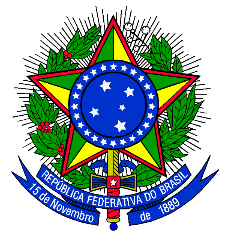 INSTITUTO FEDERAL SUL-RIO-GRANDENSERede e-TEC Brasil / PROFUNCIONÁRIOEDITAL PROEN - Nº 03/2017 – SELEÇÃO EXTERNA DE PROFESSOR MEDIADOR (TUTOR) A DISTÂNCIA PROGRAMA PROFUNCIONÁRIODATAS, HORÁRIOS E LOCAIS DAS ENTREVISTASAs entrevistas serão realizadas no prédio da Reitoria do IFSul, R Gonçalves Chaves, 3218, Pelotas/RS – sala 316, 3º andarBANCA DE ENTREVISTAS PMD – INFRAESTRUTURA ESCOLARBANCA DE ENTREVISTAS PMD – ALIMENTAÇÃO ESCOLARBANCA DE ENTREVISTAS PMD – MULTIMEIOS DIDÁTICOSBANCA DE ENTREVISTAS PMD – SECRETARIA ESCOLARPelotas, 07 de fevereiro de 2017.Antônio Cardoso OliveiraCoordenador Geral Rede e-Tec BrasilRicardo Pereira CostaPró-reitor de EnsinoDataHorárioCandidato09/02/178h20minAdriane Maria Valente dos Santos09/02/178h40minAndré da Rosa Casarin09/02/179h00minLorenzete Teixeira Wotter09/02/179h20minMônica Silva da Silva09/02/179h40minNilza Moraes Duarte09/02/1710h00minPatrícia Helena Leão Pinheiro09/02/1710h20minRita de Cassia Cunha da Silva09/02/1710h40minRonaldo Ostermann09/02/1711h00minSíntia Maritis Hipolito Canilha09/02/1711h20minTiago MastrontonioDataHorárioCandidato09/02/1714h00minAdriane Rodrigues Correa09/02/1714h20minAline Mattos das Neves09/02/1714h40minAline Vohlbrecht Souza09/02/1715h00minCarmem Isabel Pieper09/02/1715h20minCristiane Mastrontonio09/02/1715h40minFabiane Valente Harter09/02/1716h00minGeza Lisiane Carús Guedes09/02/1716h20minJosiane Mendes Coelho09/02/1716h40minLauren Carla Escotto Moreira09/02/1717h00minLuana Ciciliano TavaresDataHorárioCandidato13/02/1713h30minCharlene Borges13/02/1713h50minCleni Winkel Marques13/02/1714h10minDaniela Mendiondo Pinto13/02/1714h30minEdoardo Pletsch13/02/1714h50minJane Rosa da Silva Moreira13/02/1715h10minLiana Barcelos Porto13/02/1715h30minMárcia Krause Weymar13/02/1715h50minMarilda Hepp Zielke13/02/1716h10minMariluce Barboza da Costa13/02/1716h30minMarion Rodrigues Dariz13/02/1716h50minRogério Sacramento Burkert13/02/1717h10minSuzana Mattos da Rosa13/02/1717h30minZilda Fabiane Antunes LeiteDataHorárioCandidato14/02/1714h00minAdria Vesni Jorge da Silveira 14/02/1714h20minCarla Gebhardt Gehling14/02/1714h40minDaniel de Souza Pereira14/02/1715h00minJeferson da Silva Schneider14/02/1715h20minJuliana da Rosa Brochardo da Luz14/02/1715h40minLúcia Maria de Almeida Martins14/02/1716h00minLucinara Gaia Veleda Boeira14/02/1716h20minMaria Aparecida Dias Vieira14/02/1716h40minRosimere Silva Mogetti14/02/1717h00minSilvana de Matos Bandeira